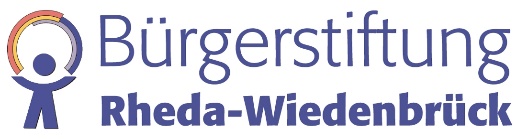 Liebe Bürgerin, lieber Bürger,Sie planen, einen Antrag zur Förderung an die Bürgerstiftung zu stellen. Dazu erhalten Sie hier einige Informationen: Was wird durch die Bürgerstiftung gefördert?Die Bürgerstiftung fördert in den Bereichen Bildung und Erziehung, Gesundheitswesen, Heimatpflege und Ortsverschönerung, Jugend und Senioren, Kunst, Kultur und Denkmalpflege, Mildtätigkeit, Sport, Umwelt-, Klima- und Naturschutz sowie Landschaftspflege, Völkerverständigung, Wissenschaft und Forschung und Bürgerschaftliches Engagement. Jede Förderung muss einen Bezug zur Stadt Rheda-Wiedenbrück haben. Es besteht kein Rechtsanspruch auf eine Förderung.Für welche Projekte können Anträge gestellt werden? Die Bürgerstiftung fördert vor allem Projekte anderer Organisationen und engagierter Bürger*innen, dieden oben genannten Bereichen entsprechenBetroffene und Beteiligte mit einbeziehenmit viel freiwilligem Engagement umgesetzt werdenHilfe zur Selbsthilfe geben oder unterstützenpartnerschaftlich, wirkungsorientiert und nachhaltig angelegt sindKönnen auch Einzelpersonen gefördert werden? Ja, die Bürgerstiftung kann auch einzelne Personen unterstützen, insbesondere wenn sie auf Hilfe angewiesen sind oder wenn sie herausragende Leistungen erbringen.Was fördert die Bürgerstiftung nicht?Folgende Projekte werden nicht gefördert: Vorhaben oder Veranstaltungen, mit denen Geld verdient werden sollProjekte, bei denen es nur um partei-politische oder religiöse Zwecke gehtAufgaben, die rechtlich verpflichtend von staatlichen oder anderen Stellen erfüllt werden müssen (Nachrangigkeit)Wer kann einen Antrag stellen?Beantragt werden können Förderungen durch gemeinnützige Organisationen, durch Initiativen oder Gruppen, durch Vereine, durch Schulen, Kitas oder Jugendhäuser oder durch Bürger*innen unserer Stadt.Wie kann man einen Antrag stellen?Bitte füllen Sie den unten angehängten Förderantrag und die Einwilligung zur Verwendung Ihrer Daten aus und senden Sie das unterschriebene Formular anBürgerstiftung Rheda-Wiedenbrück, Postfach 1202, 33340 Rheda-Wiedenbrück
Ihr Antrag wird durch den Vorstand der Bürgerstiftung entschieden.An was muss man noch denken?Nach der Förderung sind Sie verpflichtet, 6 Monate nach Beendigung der Maßnahme einen Verwendungsnachweis zu erstellen. Dafür gibt es ein Formular, das Sie auf unserer Website finden.Haben Sie weitere Fragen?Für weitere Auskunft stehen wir gern unter info@buergerstiftung-rhwd.de oder der Telefonnummer 0160-968 444 42 bereit.Förderantrag für Projekte – Seite 1Förderantrag für Projekte – Seite 2Ich bin berechtigt, für die o.g. Organisation diesen Förderantrag einzureichen. Ich bestätige, dass alle Angaben in diesem Förderantrag korrekt sind und dass die Nachrangigkeit einer möglichen Förderung durch die Bürgerstiftung gegeben ist. Falls sich die Angaben zu diesem Förderantrag in irgendeiner Weise ändern, werde ich die Bürgerstiftung davon umgehend in Kenntnis setzen.Alle erforderlichen Genehmigungen wurden von mir / uns eingeholt.________________________________	 ______________________________Ort / Datum					UnterschriftFörderantrag für die Förderung von PersonenIch bestätige, dass alle Angaben in diesem Förderantrag korrekt sind und dass eine Förderung von staatlicher oder anderer Stelle ausgeschlossen wurde (Nachrangigkeit). Falls sich die Angaben in diesem Förderantrag in irgendeiner Weise ändern, werde ich die Bürgerstiftung davon in Kenntnis setzen. Alle erforderlichen Genehmigungen wurden von mir / uns eingeholt.________________________________	 ______________________________Ort / Datum					UnterschriftIhre Erklärung zum Datenschutzder Schutz Ihrer persönlichen Daten ist der Bürgerstiftung Rheda-Wiedenbrück ein wichtiges Anliegen und wir halten uns dabei an die gesetzlichen Datenschutzbestimmungen.  Damit Ihr Projekt gefördert werden kann, benötigen wir einige Daten von Ihnen: Ihren Namen und die Adresse der Kontaktperson für das Projekt. Von Ihrer Organisation benötigen wir die Adress- und Kontodaten, damit das Fördergeld überwiesen werden kann. Weil wir ohne diese Angaben von Ihnen nicht zusammenarbeiten können, dürfen wir diese Daten nach der Datenschutzgrundverordnung speichern. (Artikel 6 (1) (b) DS-GVO) Ihre Daten werden nicht an Andere weitergegeben. Wir behalten Ihre Daten so lange wie Ihr Projekt läuft. Danach müssen wir z.B. Abrechnungsdaten für die Gelder, die Sie erhalten haben für 10 weitere Jahre aufbewahren. Sie können sich jederzeit bei uns melden, wenn Sie Fragen zu den bei uns gespeicherten persönlichen Daten haben. Wir informieren auch gern, wie wir die Daten bei uns gespeichert haben. Wenn Ihre Daten sich ändern, bitten wir um Nachricht.  Sobald wir Ihre Daten nicht mehr brauchen, werden wir sie löschen oder die Verarbeitung einschränken. Bitte erteilen Sie uns Ihre Einwilligung, in dem Sie diese Erklärung unterschreiben und zusammen mit Ihrem Förderantrag an uns zurücksenden.Ich bin/wir sind damit einverstanden, dass alle personenbezogenen Daten in diesem Förderantrag durch die Bürgerstiftung Rheda-Wiedenbrück zu Zwecken der Antrags- und Projektbearbeitung elektronisch erfasst und gespeichert werden. ________________________________	 ______________________________Ort / Datum					UnterschriftName der Organisation, die gefördert werden soll
     
Name und Funktion der Kontaktperson
     Adresse
     Telefon  
     
E-Mail
     Web-Adresse
     Name des Projekts
     Startdatum und Ende
     Ziele des Projekts und einzelne Maßnahmen
 Gesamtkosten des Projekts
     Welche Summe soll durch die Bürgerstiftung bereitgestellt werden?
Für welche Maßnahme wird die Förderung beantragt (bitte einzeln aufführen)?
     KontoinhaberBankIBAN
     Wird das Projekt durch Andere gefördert?                                      Ja       Nein  
Wenn ja, durch wen?Haben Sie schon früher Förderanträge an die Bürgerstiftung gestellt?                                                                                                               Ja       Nein  
Wenn ja, für welches Projekt und wann?
     Nur bei Organisationen:Rechtsform (z.B. Verein, Stiftung, gGmbh):Zwecke der Organisation:Jahresbudget der Organisation im laufenden Jahr (ggs. Vorjahr)?
     Name der Person, die gefördert werden soll
     
Geburtsdatum
     Adresse
     Telefon  
     
E-Mail
     Warum soll die Person gefördert werden? Für welche Maßnahmen sollen die beantragten Gelder genutzt werden?
 Welche Summe soll durch die Bürgerstiftung bereitgestellt werden?
     KontoinhaberBankIBAN
     Haben Sie schon früher Förderanträge an die Bürgerstiftung gestellt?                                                                                                               Ja       Nein  
Wenn ja, für welche Maßnahmen und wann?